            COLEGIUL NAŢIONAL ,,ANDREI MUREŞANU”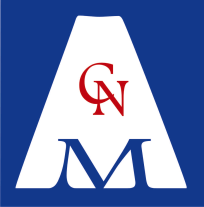             B-DUL REPUBLICII, NR.26             420057 BISTRIŢA; JUD. BISTRIŢA-NĂSĂUD            Telefon / fax 0263213607             E-mail: cnam_bn@yahoo.com                                          Programul activitatilor pentru saptamana : ,,Sa stii mai multe , sa fii mai bun”!                                                                              07-11.04.2014							          NIVEL GIMNAZIAL								CONSILIER EDUCATIV,							     PROF.  PETER SORINA CRINACLASA/DIRIGINTEZIUAINTERVA-LE  ORARE    DENUMIREA    ACTIVITĂŢIILOC DE DESFĂŞURARE  PROFESORI COORDONATORI / PROF. IMPLICAŢIPARTENERI-  INVITAŢIEVALUARE a-V-a AProf.Chira Mirela7 aprilie20148-1010-12Vizita tipografia RevoxSpectacol de roleTipografieClasa/Curtea ScoliiTriscas IonicaSalagean GrigoreDamian NiculaieAntrenor roleActiune de aplicare a cunostintelor dobandite a-V-a AProf.Chira Mirela8 aprilie  20148:00-12:00Itinerar istoricJocurile copilarieiCurtea ScoliiCadar IuliaAndreea ParauanMers pe role in curtea scolii a-V-a AProf.Chira Mirela9 aprilie 20148-12Sport si sanatate la casa EmaCasa EmaSalagean Grigore-Efectuare de masuratori a-V-a AProf.Chira Mirela10 aprilie  20148:00-12:00Activitati recreativeCNAMChiroban VictoriaDezvoltarea abilitatilor de comunicare a-V-a AProf.Chira Mirela 11 aprilie 20148-1010-11Ziua voluntariatuluiISU in scoalaClasa/Sala de sportChiroban VictoriaFotografiia-V-a BProf.Levai Ileana7 aprilie20148:00-13:00Educatie cultural artistica Col. Nat.”A. Muresanu”Levai Ileanaa-V-a BProf.Levai Ileana8 aprilie8:00-13:00Sa ne cunostem valorileExcursie la salina TurdaLevai Ileanaa-V-a BProf.Levai Ileana9 aprilie8:00-13:00Educație tehnico- științificăCol. Nat.”A. Muresanu”Levai Ileanaa-V-a BProf.Levai Ileana10 aprilie 8:00-16:00Ziua portilor deschiseCol. Nat.”A. Muresanu”Levai Ileanaa-V-a BProf.Levai Ileana 11 aprilie8:00-12:00Educatie pt. sport Col. Nat.”A. Muresanu”Levai Ileanaa-V-a CProf.StrungariMonicaLUNI9 - 13ACTIVITATI CULTURAL-ARTISTICE- SALA DE CLASASTRUNGAR M.a-V-a CProf.StrungariMonicaMARTI8-1010-12Cerc de lecturaPolitia in scoalaSala de clasa/BibliotecaSala  de sportSTRUNGAR MV DPROF. MOROSAN L.a-V-a CProf.StrungariMonicaMIERCURI9 -1010-12Curs prim ajutorVoluntari pentru cantina socialaSala clasaProtopopiat BNSTRUNGAR MMoldovan Dutafotografiia-V-a CProf.StrungariMonicaJOI9 - 13ZIUA PORTILOR DESCHISE Targ de carteCNAMSTRUNGAR M.a-V-a CProf.StrungariMonicaVineri  8-1010-12Ziua VoluntariatuluiISU in scoalaC.N.A.M.Sala de sportSTRUNGAR M.Conducerea scoliiRepr. ISUFotografiia-V-a DProf.MorosanLenutaLuni 7 apr. 8-1010- 12Vizita la tipografieSpectacol de roleTipografieClasa/Curtea ScoliiMorosan LenuţaPĂRINTIa-V-a DProf.MorosanLenutaMarti 8 apr.8-1010-1111-12Organizare sala de clasaISU in scoalaVoluntari pentru cantina socialaSala de clasaSala de sportMorosan LenuţaCopaciu Cristina Ungur Gentianaa-V-a DProf.MorosanLenutaMiercuri 9 apr8-1010-1111-13Prezentare proiect cab. InformaticaCurs de prim ajutorProiect Muzica mesager al nonviolenteiCabinet de informaticaSala 19Sala de sportMorosan LenuţaCopaciu CristinaPĂRINTIConducereascoliiFotografiipliantea-V-a DProf.MorosanLenutaJOI 10 apr.8-1010-13Vizionare de filmTarg de carte Intalnire cu scriitori CDI -CNAMMorosan LenuţaToma Cameliaa-V-a DProf.MorosanLenutaVineri 11 apr.  8-1010-12Ziua VoluntariatuluiActivitate ISU C.N.A.M.Morosan LenuţaConducerea scoliiFotografiia-VI-a AProf.Ciurus KarinaLuni 7 aprilie  20149-14Vizionare de filmSala ClasaCiurus KarinaColtea Angelaa-VI-a AProf.Ciurus KarinaMarti8 aprilie 20149-13Folosirea materialelor reciclabileSala ClasaCiurus KarinaProduse finalea-VI-a AProf.Ciurus KarinaMiercuri 9 aprilie 20149-13Reguli de acordarea primului ajutorS 18Ciurus KarinaColtea AngelaPeter Crinaa-VI-a AProf.Ciurus KarinaJoi10 aprilie 2014 8-13Targ de carteIntalnire cu scriitoriCNAMCiurus KarinaToma CameliaConducerea scoliiFotografiia-VI-a AProf.Ciurus KarinaVineri11 aprilie 2014  8-12Ziua VoluntariatuluiC.N.A.M.Ciurus Karinaa-VI-a BProf.MarosiRekaLuni 7 aprilie  20149-14Educatie cultural artistica Col. Nat.”A. Muresanu”MarosiRekaa-VI-a BProf.MarosiRekaMarti8 aprilie 20149-13Sa ne cunostem valorileExcursie la salina TurdaMarosiRekaa-VI-a BProf.MarosiRekaMiercuri 9 aprilie 20149-13Educație tehnico- științificăCol. Nat.”A. Muresanu”MarosiRekaa-VI-a BProf.MarosiRekaJoi10 aprilie 2014 9-13Ziua portilor deschiseCol. Nat.”A. Muresanu”MarosiRekaa-VI-a BProf.MarosiRekaVineri11 aprilie 20149-12Educatie pt. sport Col. Nat.”A. Muresanu”MarosiRekaa-VI-a CProf.MacarieDoinaLuni 7 aprilie  20149-14Activitate cultural artisticaSediul Cotidianului RasunetulMacarie DoinaCadar DanaMenut Maximinian/ partenerMare Oana/ invitat parinteportofoliua-VI-a CProf.MacarieDoinaMarti8 aprilie 20149-13Activitate sportivaCasa EmaSalagean GrigoreMacarie Doinaparintiia-VI-a CProf.MacarieDoinaMiercuri 9 aprilie 20148-1010-1111-13Prezentare proiect cab. InformaticaCurs de prim ajutorProiect Muzica mesager al nonviolenteiCabinet de informaticaSala 19Sala de sportMacarie DoinaMorosan LenuţaCopaciu CristinaPĂRINTIConducereascoliiFotografiipliantea-VI-a CProf.MacarieDoinaJoi10 aprilie 2014 8-17Excursie tematicaCluj-NapocaMacarie DoinaGroza ClaudiaSima CosminConstantinescu AConducerea scoliiAG. Evia TurChestionare,fotografiia-VI-a CProf.MacarieDoinaVineri11 aprilie 2014  8-12Ziua VoluntariatuluiC.N.A.M.Macarie DoinaConducerea scoliiFotografii  a-VI-a D   Prof.   Peter Sorina Crina04.-08 aprilie  2014“Pelegrini prin sudul Europei.”Excursie tematica: Budapesta-Ljubljiana-Trieste-Venetia si retur.Peter CrinaPeter AdrianBerendea AncutaAg. de turism Evia Tur;Col. Nat. “G. Cosbuc” si Col. Economic-NasaudChestionareFotografiiEseuri  a-VI-a D   Prof.   Peter Sorina CrinaLuni 04.04. 20148-10 Micii BiologiSala de clasaMoldovan Duta  a-VI-a D   Prof.   Peter Sorina CrinaLuni 04.04. 201410-13Meseria bratara de aurVizita la tipografie si brutarieUngur GentianaAg. EconomiciFotografii  a-VI-a D   Prof.   Peter Sorina CrinaMarti  8 aprilie  20148-10 Politia in actiuneSala de sportPeter CrinaPeter AdrianISJP –Ramona GranciAutorităţi locale Mass-media DemonstratiiFotografii  a-VI-a D   Prof.   Peter Sorina CrinaMarti  8 aprilie  201410-14Vremea incotro?Vizita statia meteo Peter CrinaPeter Adrian  a-VI-a D   Prof.   Peter Sorina CrinaMiercuri   9 aprilie       20148-14Protejam natura…protejam viataImpaduririPeter CrinaPeter AdrianParintiFotografii  a-VI-a D   Prof.   Peter Sorina CrinaJoi10 aprilie 2014 8-13Targ de carte /   Ziua portilor deschise la C.N.A.MC.N.A.M.Peter CrinaToma CameliaConducerea scoliichestionare  a-VI-a D   Prof.   Peter Sorina CrinaVineri11 aprilie 2014  8-12„Protejăm natura pentru VIAŢĂ!”Ecologizarea raului Bistrita Ardeleana Peter CrinaPeter AdrianCira VioricaConducerea scoliiFotografiiMacheta a-VII-a A  Prof.Constantinescu  AngelaLuni 7 aprilie  20149-13Activitate culturala-Joc de rol Vizionare de film.Sala de clasaConstantinescuAngelaConducerea scoliiDezbateri a-VII-a A  Prof.Constantinescu  AngelaMarti8 aprilie 20149-11Politia ne Sfatuieste…Sala de sportConstantinescuAngela Peter CrinaInspectori aiIns. Jud. de Politie BistritaChestionare a-VII-a A  Prof.Constantinescu  AngelaMiercuri 9 aprilie 20149-13Cum sa oferim ajutorul nostru?Sala de clasaConstantinescuAngelaPeter CrinaMoldovan DutaRepr. Crucea Rosie a-VII-a A  Prof.Constantinescu  AngelaJoi10 aprilie 2014 8-13Targ de carte /   Ziua portilor deschise la C.N.A.MC.N.A.M.ConstantinescuAngela a-VII-a A  Prof.Constantinescu  AngelaVineri11 aprilie 2014  8-12Ziua VoluntariatuluiC.N.A.M.Azilul de batraniConstantinescuAngelaConducerea scoliiFotografiia-VII-a BProf.MullerKristina07.04. 20148-14Educatie cultural artistica Col. Nat.”A. Muresanu”Muller Krisztinaa-VII-a BProf.MullerKristina08.04.20148-14Sa ne cunostem valorileExcursie la salina TurdaMuller Krisztinaa-VII-a BProf.MullerKristina09.04.20148-14Educație tehnico- științificăCol. Nat.”A. Muresanu”Muller Krisztinaa-VII-a BProf.MullerKristina10.04.20148-14Ziua portilor deschiseCol. Nat.”A. Muresanu”Muller Krisztinaa-VII-a BProf.MullerKristina11.04.20148-14Educatie pt. sport Col. Nat.”A. Muresanu”Muller Krisztinaa-VII-a CProf.ColteaAngelaLuni 7 aprilie  20149-13Vizionare de film documentarSala de clasaColteaAngelaa-VII-a CProf.ColteaAngelaMarti8 aprilie 20149-11Politia ne sfatuieste…Sala de sportPeter CrinaColtea AngelaInspectori aiIns. Jud. de Politie BistritaChestionarea-VII-a CProf.ColteaAngelaMiercuri 9 aprilie 20149-13Cum sa oferim ajutorul nostru?Sala de clasaPeter CrinaMoldovan DutaColtea AngelaRepr. Crucea Rosiea-VII-a CProf.ColteaAngelaJoi10 aprilie 2014 8-13Targ de carte /   Ziua portilor deschise la C.N.A.MC.N.A.M.ColteaAngelaa-VII-a CProf.ColteaAngelaVineri11 aprilie 2014  8-12Ziua VoluntariatuluiC.N.A.M.Azilul de batraniColteaAngelaa-VII-a DProf.Copaciu Cristina07.048-1010-13Activitate sportivaVizionare de filmSala de clasaCopaciu CristinaConstantinescu Angela Generala nr. 1ChestionareJurnal de lecturaa-VII-a DProf.Copaciu Cristina08.048-1010-13Activitati stiintificeActivitati in cadrul proiectului judetean Muzica mesager al antiviolenteiSala de clasaUngur GentianaMorosan LenutaCopaciu CristinaL.P.SGenerala 1Chestionarea-VII-a DProf.Copaciu Cristina09.048-1111-14Activitati educativeProiect Muzica mesager al nonviolenteiSala de informaticaSala de sportCopaciu CristinaMorosan LenusLPSGenerala nr. 1FotografiiPliantea-VII-a DProf.Copaciu Cristina10.04Targ de carteCNAMUngur GentianaBatcau Alinaa-VII-a DProf.Copaciu Cristina11.048-12Activitati de voluntariat EcologizareCurtea scolii,sala de clasaChiroban Va-VIII-a AProf.Lechintan DaliaLuni07.04.20148-13 „Profesia, bratara de aur”Agentia Judeteana pentru Ocuparea Fortei de Munca BNPreda A. , Lechintan D. Pintilescu A. Triscas I. Conducerea scoliichestionarea-VIII-a AProf.Lechintan DaliaMarti 08.04.201410-13Muzica- mesager anti-violentaPietonalLechintan DaliaCopaciu Cristinaa-VIII-a AProf.Lechintan DaliaMiercuri9.04.20149-13Vizita informareCOLEGIULINFOEL  Preda A. , Lechintan D. Pintilescu A.  Triscas Ionica Ungur GentianaZvinca DanielaTamasoi Valeriachestionarea-VIII-a AProf.Lechintan DaliaJoi10.04.2014 8-13Targ de carte /   Ziua portilor deschise la C.N.A.MC.N.A.M.Preda AConducerea scoliichestionarea-VIII-a AProf.Lechintan DaliaVineri11.04.2014  8-12Ziua VoluntariatuluiC.N.A.M.Azilul de batraniPreda AConducerea scoliiFotografiia-VIII-a BProf.Sillai AnaLuni07.04.20148-13Educație tehnico- științificăCol. Nat.”A. Muresanu”Sillai Anaa-VIII-a BProf.Sillai AnaMarti 08.04.201410-13Sa circulam CorectSala de sportSillai Anaa-VIII-a BProf.Sillai AnaMiercuri9.04.20149-13Cum sa oferim ajutorul nostru?Sala de clasaSillai AnaRepr. Crucea Rosiea-VIII-a BProf.Sillai AnaJoi10.04.2014 8-13Targ de carte /   Ziua portilor deschise la C.N.A.MC.N.A.M.Sillai AnaConducerea scoliichestionarea-VIII-a BProf.Sillai AnaVineri11.04.2014  8-12Ziua VoluntariatuluiC.N.A.M.Azilul de batraniSillai AnaConducerea scoliiFotografiia-VIII-a CProf.PredaAlincutaLuni07.04.20148-13Vizita COLEGIULINFOELPreda A. , Lechintan D. Pintilescu A. Triscas I. Conducerea scoliichestionarea-VIII-a CProf.PredaAlincutaMarti 08.04.2014 8-13VizitaAgentia Judeteana pentru Ocuparea Fortei de Munca BNPreda A. , Lechintan D. Pintilescu A.Zvinca DanielaTamasoi Valeriachestionarea-VIII-a CProf.PredaAlincutaMiercuri09.04.2014  8-13ISU reactii corecte in situatii de urgenta  C.N.A.M.     Preda A.Specialisti din cadru ISUchestionarea-VIII-a CProf.PredaAlincutaJoi10.04.2014 8-13Targ de carte /   Ziua portilor deschise la C.N.A.MC.N.A.M.Preda AConducerea scoliichestionarea-VIII-a CProf.PredaAlincutaVineri11.04.2014  8-12Ziua VoluntariatuluiC.N.A.M.Azilul de batraniPreda AConducerea scoliiFotografiia-VIII-a DProf.PintiliescuAndreaLuni07.04.20149-13Vizitare licee: Servicii, Sanitar, ForestierCNAMTriscas IonicaCadar IuliaChestionare a-VIII-a DProf.PintiliescuAndreaMarti 08.04.20148-10Desenăm, pictăm, modelămCNAMHerinean Iuliaa-VIII-a DProf.PintiliescuAndreaMarti 08.04.201410-13Mișcare și sport – 14 eleviCasa EmaSălăgean Grigorea-VIII-a DProf.PintiliescuAndreaMarti 08.04.201410-13Realizare de machete – 6 eleviCNAMHerinean IuliaCadar Iuliaa-VIII-a DProf.PintiliescuAndreaMiercuri09.04.20148-11Cele mai reușite poze – concurs de fotografieParcTriscas Ionica Ungur GentianaCadar Iuliaa-VIII-a DProf.PintiliescuAndreaMiercuri09.04.201411-13”Profesia, brătara de aur”AJOFMTriscas Ionica Ungur GentianaCadar IuliaTamasoi ValeriaZvinca DanielaChestionare a-VIII-a DProf.PintiliescuAndreaJoi10.04.20149-13Ziua porților deschise Targ de carteCNAMCadar IuliaVineri11.04.20149-11Ziua VoluntariatuluiActiune ISUCNAMCadar IuliaISU